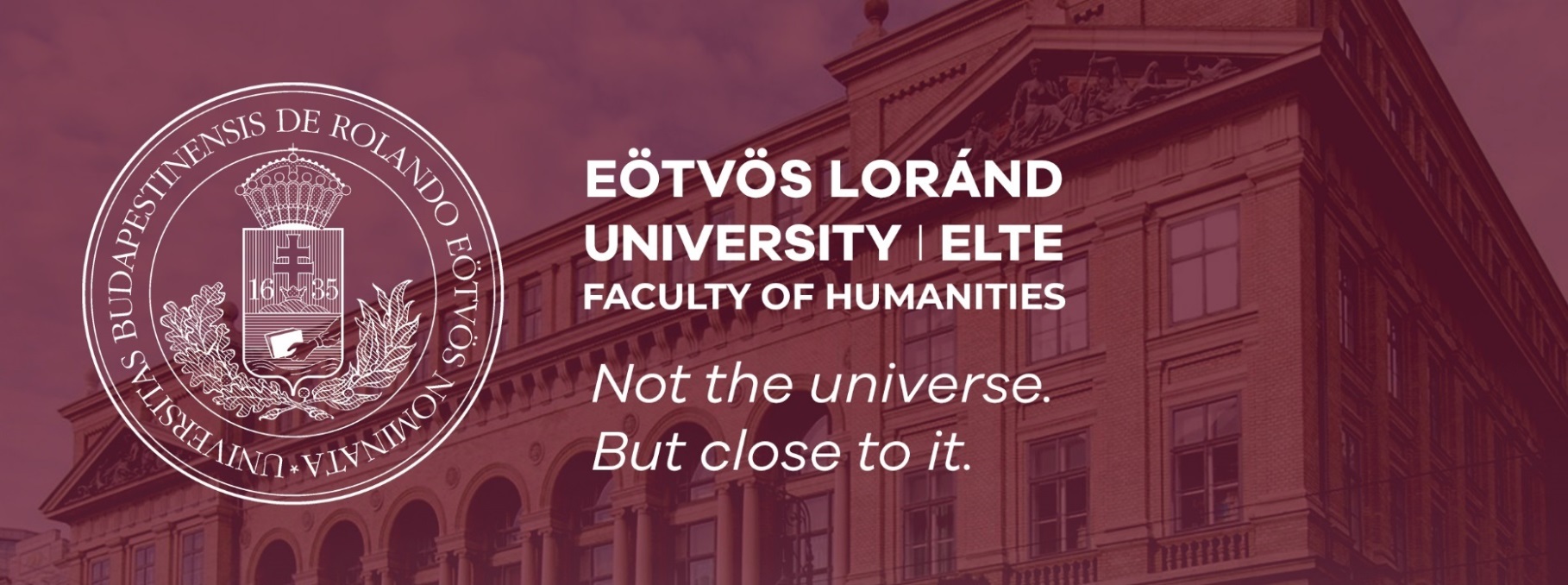 KONFERENCIA BESZÁMOLÓRésztvevő neve:Résztvevő intézete, tanszékeKonferencia címe:Helyszíne:Időpontja:Rövid beszámoló (maximum 500 karakter):